NIEUWSBRIEF SEPTEMBER 2022 BUURTVERENIGING DE BRUIL E.O.Beste buurtgenoten, hierbij ontvangt u de nieuwsbrief over de activiteiten die komende maanden op het programma staan en andere noemenswaardige zaken binnen de vereniging.BURENDAG:Na het grote succes van de afgelopen jaren en de gezellige barbecue tijdens ons buurtfeest, willen we ook dit jaar de burendag met elkaar vieren. En voor wie nog nooit heeft aangeschoven, u bent van harte welkom! Zeker dit jaar want we hebben een speciaal programma.Op zondag 25 september a.s. zorgt Buurtvereniging de Bruil weer voor een gezellig samenzijn. Zoals hierboven al aangegeven hebben we een speciaal programma. Dit jaar bestaat de Boekenboom namelijk alweer 10 jaar en dit willen wij tijdens burendag vieren. Vanwege dit jubileum mogen we dit jaar weer gebruik maken van de gastvrijheid van de familie Smak, Batsdijk 12. Anders dan andere jaren willen we vanwege deze viering om 09:30 uur starten met het burenontbijt. Om voor een snellere doorstroming van het ontbijt te zorgen staat het ontbijt al voor u klaar op de tafels. Mocht u meer trek hebben kunt u dit als vanouds van het buffet komen halen. Aansluitend gaan we gezamenlijk naar de Boekenboom waar Annemarie Onstenk gaat voorlezen in het dialect en Rita Oldenhave allerhande liedjes gaat zingen. De kinderen kunnen luisteren naar Oma Berendientje. Zij zal voorlezen en attributen meenemen bij het voorlezen. Het belooft een gezellige ochtend te gaan worden.Om uit de kosten te komen vragen wij een financiële bijdrage van € 5,00 per persoon. Kinderen van 0 t/m 12 jaar (basisschool) zijn gratis. De ochtend eindigt rond 11.30 uur.We hopen dat u er allemaal weer bij zult zijn!!! Kom, indien mogelijk, zoveel mogelijk met de fiets i.v.m. de geringe parkeerruimte.Graag even opgeven voor maandag 19 september per e-mail:info@debruil.nl of telefonisch bij Linda Olthuis 06-29193195 (op werkdagen na 17.00 uur)MIDWINTERHOORNWANDELING:Zondag 27 november a.s. vindt de jaarlijkse midwinterhoornwandeling weer plaats. Deze tocht wordt georganiseerd door Buurtvereniging de Bruil e.o., VVV Ruurlo, Staatsbosbeheer, de Reurlse midwinterhoornblazers en De Heikamp. Onze vereniging verzorgt jaarlijks het uitzetten van de routes, de verkeersregelaars en de koek en zopie tenten. Hiervoor zoeken wij weer vrijwilligers, aanmelden kan alvast via info@debruil.nlOpen bos dagZoals jullie weten maken wij veelvuldig gebruik van de bossen van Staatsbosbeheer (ATB route, Midwinterhoornwandeling, Eieren zoeken ect). Staatbosbeheer houd een open BOS dag op zaterdag 17 september voor jong en oud waarbij er diverse activiteiten zijn in het bos. De verwachting is dat er tussen 500-1000 mensen op af komen. Hun hebben ons gevraagd om net als bij de Midwinterwandeling het parkeren op ons te nemen. Dit krijgen we goed betaald, en is een welkome aanvulling voor onze buurt verenigingskas! Je hebt geen verkeersregelaars bewijs nodig. het betreft enkel "Parkeer Beheer". Alle mensen worden naar het doolhof gestuurd, waar ze kunnen parkeren. 2de uitvalsbasis mocht deze P vol zitten is de Heikamp (alleen de weide) en de 3de uitvalsbasis is Pony club of in de berm tussen doolhof en pony club.We zoeken 5-6 mensen van 10.00 uur tot 16.00 uur. (De buurtvereniging zal zorgen voor lunchpakketten). Warm eten in overleg met de organisatie.Graag zou ik een beroep op jullie willen doen om je aan te melden.Dit kan bij Aljoscha Broshuis op 06-34758414 of via a.broshuis@gmail.com Koffiecafé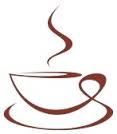 De Zoete InvalProgrammaWij drinken koffie tussen 10.00 uur en 12.00 uur.Iedereen, van jong tot oud, is van harte welkom!De toegang is vrij.  Locatie OBS De DriesprongVoor inlichtingen kunt u terecht bij: Reinie Oortgiese tel: 06-30800468 OfRia Wiegerinck tel: 06-25315328NAMENS BUURTSCHAPPENBELEIDBeste buurtgenoten,

Henk Klein Bluemink en ik, Gerdi Drost-Hakken, gaan na 4 jaar stoppen met de taken voor het Buurt Belang van onze Buurtvereniging de Bruil. Henk wil stoppen eind dit jaar. 
Ik heb vóór de zomervakantie al aangegeven te stoppen in de hoop een opvolger gevonden te hebben die in september de opstart gaat maken bij de zgn “windcafe’s” en De Energie Tafel, een overleg-  cq discussieavond over de energie transitie tussen de gemeente Berkelland, de kleine kernen en buurtschappen.
Het Klompenpad waar oa Ans van Delft al jaren de drijfveer achter is, is nu in een stadium gekomen waarin de structuur is vast gelegd. Henk is oa nog bezig met de historische beschrijving. Verder is de werkgroep “zwerfvuil de Bruil” van de grond gekomen. De afvalgrijpers, zakken en een grijze ton staan op de Tolhutterweg 14a.Wij hopen dat ook de nieuwe bewoners zich aangesproken voelen om zich bij Merijn Weenk, de secretaris van de Buurtvereniging, te melden om deel te nemen. 
Het is een veelzijdige taak en biedt tevens de mogelijkheid om kennis te maken met onze buurtgenoten en de gemeente Berkelland als geheel.
Wij beiden hebben als vrijwilligers deze taak gedaan en helpen onze opvolgers graag op weg. Van de meeste vergaderingen, zoom-overleggen etc  zijn aantekeningen gemaakt wat de overdracht zal vereenvoudigen. 
Groeten, 
Gerdi Drost-Hakken, Henk Klein Bluemink 
06-42 51 52 89
06-12 61 47 8020222023Woensdag 7 septemberWoensdag 11 januari i.v.m. kerstvakantieWoensdag 5 oktoberWoensdag 1 februariWoensdag 2 novemberWoensdag 1 maartWoensdag 7 decemberWoensdag 5 aprilWoensdag 10 mei i.v.m. meivakantieWoensdag 7 juniWoensdag 5 juli